Муниципальное автономное дошкольное образовательное учреждениег. Хабаровска «Детский сад № 48»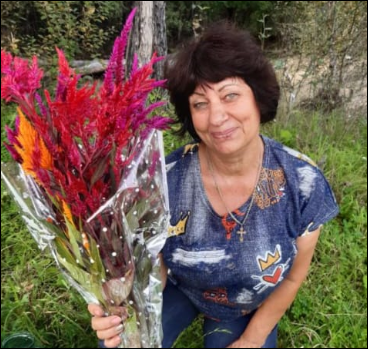                                          Романюк Валентина Ефимовна Специальность:ПедагогМой девиз:«С детьми всегда должна быть рядом. Даря тепло и согревая     взглядом. Их в мир прекрасного вести, И помнить заповедь «Не навреди!»Образование:  Среднее специальное: педагогическое училище Приморского края 1976 г.Педагогический стаж:воспитателем - 46 лет 